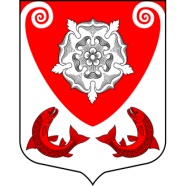 МЕСТНАЯ  АДМИНИСТРАЦИЯМО РОПШИНСКОЕ СЕЛЬСКОЕ ПОСЕЛЕНИЕМО ЛОМОНОСОВСКОГО  МУНИЦИПАЛЬНОГО РАЙОНАЛЕНИНГРАДСКОЙ ОБЛАСТИП О С Т А Н О В Л Е Н И Е№ 180от 30.04.2015 г	О введении режима  повышенной готовности                                                                                   на территории муниципального образования                                                               Ропшинское сельское поселение                                                                                                      в части  многоквартирных жилых домов                                                                                       На основании Федерального закона от 21 декабря 1994 г. № 68- ФЗ «О защите населения и территорий от чрезвычайных ситуаций природного и техногенного характера», письма Министерства строительства и жилищно-коммунального хозяйства Российской Федерации от 24 апреля 2015 г. за №12258-АЧ/04, в связи со сложившейся обстановкой, связанной с окончанием срока действия лицензии управляющей компании  ООО «Беста- Сервис», исполнения решения комиссии по предупреждению и ликвидации чрезвычайных ситуаций и обеспечению пожарной безопасности МО Ломоносовский муниципальный район от 30.04.2015г.,  исполнение решения комиссии по предупреждению и ликвидации чрезвычайных ситуаций и обеспечению пожарной безопасности   муниципального образования     Ропшинское  сельское поселение № 1 от 30.04.2015 года,  в целях недопущения нарушения прав граждан и создания угрозы безопасности проживания в многоквартирных домах на территории поселения,  постановлением  правительства РФ № 75 от 06.02.2006г.  «О порядке проведения органом местного самоуправления открытого конкурса по отбору управляющей организации для управления многоквартирным домом», с пп.20 ст.4  ч.1 ст. 19 Федерального закона от 26.07.2006г.  №135-ФЗ  «О защите конкуренции», местная администрация муниципального образования  Ропшинское сельское поселение ПОСТАНОВЛЯЕТ: 1. Ввести с 01 мая 2015 года с 00.00 часов на территории  муниципального образования Ропшинское сельское поселение Ломоносовского муниципального района   режим повышенной готовности,   в части  многоквартирных жилых домов,  до момента выбора  управляющей компании. 2. В кратчайшие сроки провести мероприятия, направленные на проведение конкурса с целью выбора управляющей организации для управления многоквартирными домами на территории МО Ропшинское сельское поселение или проведения других процедур, направленных на выбор и реализацию способа управления многоквартирным домом, предусмотренным Жилищным Кодексом РФ.3. В случае возникновения  чрезвычайной ситуации  для её ликвидации привлечь силы и средства МУП «Водолей».  Руководителем работ по ликвидации ЧС назначить директора МУП "Водолей».4. Организовать информирование собственников жилых помещений в многоквартирных домах   на территории поселения  о возможности обращения в ЕДДС в случае выхода из строя систем жизнеобеспечения многоквартирных домов (газ, электроснабжение, водоснабжение, водоотведение).4.1. Проинформировать старост и общественные советы пос. Ропша и д. Яльгелево.5. Назначить организацию  ООО «ЛР ТЭК» временно исполнять обязанности по управлению многоквартирными домами  с 1 мая 2015 года 00.00 часов  на время проведения процедур по выбору управляющей компании на территории МО Ропшинское сельское поселение.6.   ООО «ЛР ТЭК» обязать  заключить договора с ресурсоснабжающими организациями, а именно: ОАО «Петербургская сбытовая компания- подъездное освещение, ЗАО «Кингисеппмежрайгаз» - обслуживание стояков газа и ветканалов, ООО «ЛР ТЭК» - подача ресурсов и опломбирование счетчиков, ООО «БИАРИПУСК» - вывоз ТБО, ООО «Профилактика» - дератизация и дезинсекция,  МУП «РИЦ ЛР» -паспортное обслуживание и выпуск квитанций.7.   Опубликовать (обнародовать) настоящее постановление посредством   размещения на информационном стенде в здании администрации МО Ропшинское сельское поселение, на официальном сайте МО Ропшинское сельское поселение.8.   Постановление вступает в силу с момента  его подписания.9.   Контроль исполнения данного постановления оставляю за собойГлава  местной администрации                                                                                                        МО Ропшинское сельское поселение                                             Морозов  Р.М.исп. Михайлова В.А.  тел. 8(81376)72224